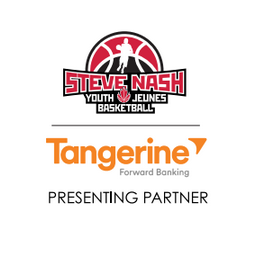 Campbell River Youth Basketball AssociationSteve Nash Youth Basketball Registration Form Registration Deadline February 10, 2017**space is limited, applications will be processed on a fist come first served basis**Player InformationName: 	_____________________	_____________________		First	Last	Address:	_____________________	_____________________	____________	Street Address	City	Postal CodeAdtl. Info:	_____________________	_____________________     _______________	Home Phone	E-mail	Birthday (mm/dd/yy)Gender:	  Boy	  GirlAge Group (Grade):   4   5   6   7   8   9Jersey Size (Y=Youth/A = Adult):  YS  YM  YL  AS  AM  AL  AXLParents:	_______________________________	_____________________________	Mother’s Name & Phone # (if different)	Father’s Name & Phone # (if different)Parental Consent & Indemnity Agreement(Players will not be assigned to a team unless signed.)I consent to and assume all risks and hazards of and incidental to the participation of the above-named boy or girl in the activities of (Insert Your Association Name) and agree to indemnify the said Association and its officers, servants or agents nominated or appointed by or on its behalf against all loss from any claim hereafter made against it, them or any of them by or on behalf of the said boy or girl and arising directly or indirectly from such participation.______________________          _____________________________________________Date		Signature of Parent		__________________________________________		Print name of signatory abovePayment Information(Please write player’s name on front of the cheque. Make cheques payable to Campbell River Steve Nash Basketball.)Paid by:		  Cheque ($60.00)	  Cash ($60.00)Volunteer OpportunitiesI, __________________(insert name) am willing to volunteer to assist with:  _________	(coaching, scheduling, administration, gym supervision, etc.)